Thank You Letter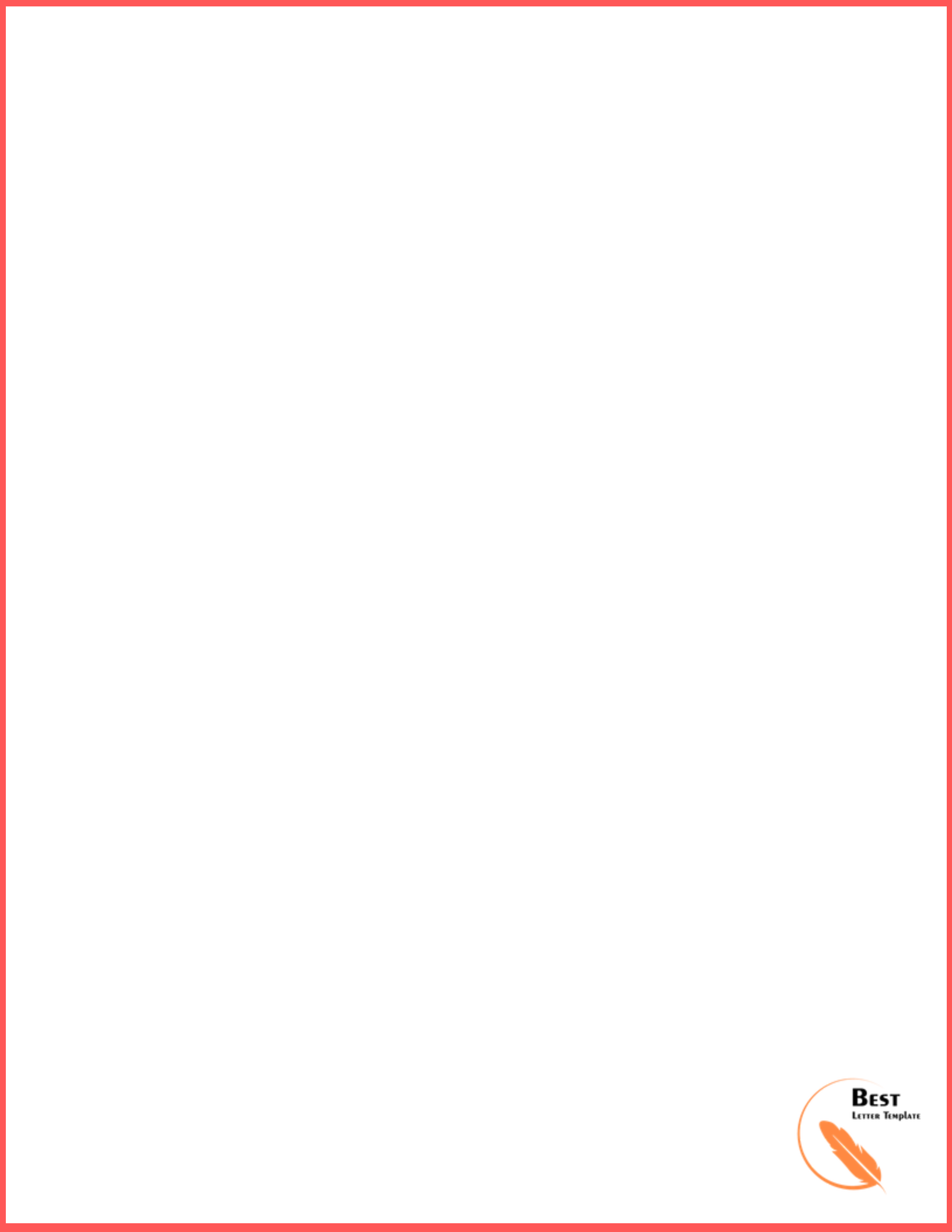 From,Anajli Singh121-A, Part Avenue,LondonDate – 10/02/1914To,Aditi SinghProf. (Advanced Management)Institute of Management,United Statesaditi@gmail.comSubject Line: Thank You for this opportunityHello, Mrs. AditiI profusely thank you so much for taking your valuable time to discuss with me about the position of a Senior Specialist in Digital Marketing with KLM Inc. Your approach to growing organic traffic was interesting to listen, and felt happy to know more about it.Our discussion enabled me to be more eager to join KLM. However, the most interesting thing that attracted me was how your efforts were focused on the reader’s experience and not on technical issues on SEO only.I am sure my long years of experience can contribute success in my new position as the Senior Specialist in Digital Marketing in KLM.If any additional information is needed, you can contact me at any time. As discussed already, I look forward to hearing from you next week.Thank you once again for your precious time.Sincerely,Anajli Singh